Рухани тәрбие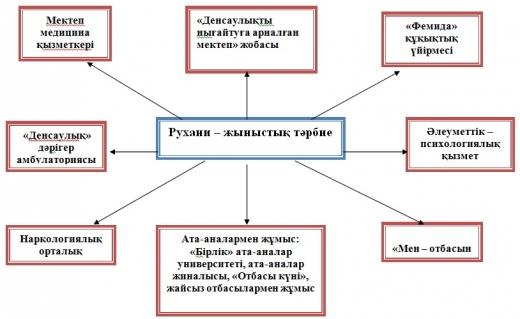 